Coronavirus is the Epstein/ARK network    The marketing of COVID-19 and lockdown The below names in bold (financiers, politicians, those with media/publishing, and celebrities) link to Epstein/Maxwell and also the international children’s charity ARK (Absolute Return for Kids). Names in red are those known to be involved with the media/publishing. They all actively support the coronavirus ‘pandemic’ and are very vocal.  At the end is the link to the ARK=Epstein list, and also the academics’ comments re this so-called pandemic, which are very different from the ARK/Epstein network’s comments.Naomi Campbell, Eva Herzigova, Natalia Vodianova: Predicting the coronavirus in 2008: https://www.harpersbazaar.com.au/fashion/louis-vuitton-spring-2008-coronavirus-20131  “This vintage Louis Vuitton show became an unintentionally haunting symbol of coronavirus” “The irony is not lost on us.”  Shown over a decade ago, then-creative director Marc Jacobs sent models like Naomi Campbell, Eva Herzigová and Natalia Vodianova down the runway wearing instantly-recognisable surgical masks (black lace with LV monogram embroidery, no less), which stood out unintentionally against the ice-white nurse's garbs.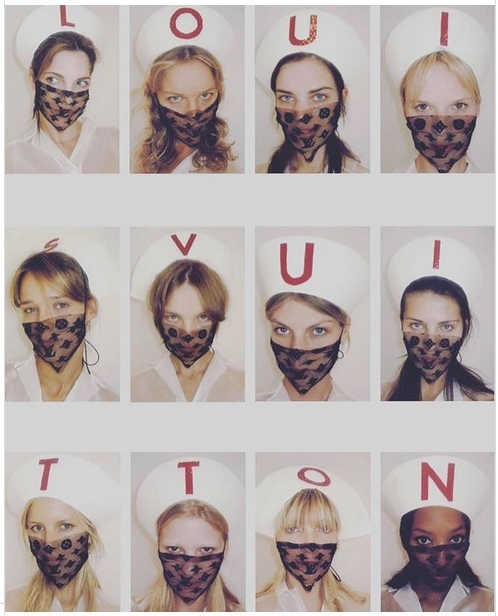 Incidentally, Naomi Campbell has been ready to fight your germs for some time now: https://www.washingtonpost.com/arts-entertainment/2020/03/17/naomi-campbell-hazmat-suit-coronavirus Elle MacPherson in lockdown: https://www.dailymail.co.uk/tvshowbiz/article-8338983/Elle-Macpherson-buys-son-Flynn-22-fancy-graduation-cake.htmlLiz Hurley in lockdown: https://www.scribd.com/document/457872247/491-Coronavirus-Liz-Hurley-Seven-People-Living-With-Her Eddie Jordan in lockdown: https://www.boatinternational.com/at-home-with-boat/coronavirus-isolation-eddie-jordan--43189  Kevin Spacey in film “Outbreak”, about a pandemic: https://www.scribd.com/document/457837273/485-Coronavirus-Kevin-Spacey-in-Outbreak-pandemicElton John: performs at home under lockdown:https://www.scribd.com/document/457837157/483-Coronavirus-Elton-John-performs-at-home Simon Cowell: fears his son may contract coronavirus:  https://www.scribd.com/document/457870586/489-Coronavirus-Simon-Cowell-fears-for-his-son Simon Cowell: tells us the coronavirus symptoms to look for: https://www.scribd.com/document/457837164/484-Coronavirus-Simon-Cowell-symptons-to-look-for Simon and Yasmin le Bon, Colin Firth, Hugh Grant, Simon Cowell (amongst others) praise the NHS health workers:  ‘You’re brave and wonderful people’: Celebrities hail health workers: https://www.euronews.com/2020/04/09/you-re-brave-and-wonderful-people-celebrities-hail-uk-health-workers-amid-coronavirus-pan Saffron Aldridge, (married to Ian Wace):  Ian Wace and Paul Marshall cash in on coronavirus: https://www.scribd.com/document/457837274/486-Coronavirus-Ian-Wace-and-Paul-Marshall-cash-in-on-the-coronavirus https://readsector.com/millionaire-hedge-fund-bosses-sir-paul-marshall-and-ian-wace-make-50m-on-coronavirus-crash/  Richard Branson: gets coronavirus bail out: https://www.scribd.com/document/457837153/482-Coronavirus-Richard-Branson-gets-bailout https://www.dw.com/en/virgins-richard-branson-accused-of-double-standards-during-coronavirus-crisis/a-53115031 Virgin's Richard Branson accused of double standards during coronavirus crisisThe airline Virgin Atlantic asked its staff to take eight weeks off without pay in the next three months, but is demanding a €8.5 billion bailout for its industry. Tony Blair: calls for mass UK testing – videohttps://www.theguardian.com/politics/video/2020/mar/29/coronavirus-tony-blair-calls-for-mass-uk-testing-video Economic damage: https://www.facebook.com/Channel4News/videos/tony-blair-economic-damage-from-coronavirus-is-terrifying/1091641434525508/ Tony Blair’s Institute for Global Change:   https://www.afr.com/world/europe/bracing-for-covid-19-s-second-wave-the-global-shift-to-a-new-normal-20200702-p558ki https://www.afr.com/world/europe/bracing-for-covid-19-s-second-wave-the-global-shift-to-a-new-normal-20200702-p558ki“The pattern of life under coronavirus is becoming clearer,” writes Ian Mulheirn, executive director at the Tony Blair Institute for Global Change.“Around the world, after national lockdowns to get the virus under control, from Leicester to Gütersloh we’ve seen that from here on the challenge is to intervene rapidly and decisively to tackle flare-ups in local areas and prevent wider spread – Boris Johnson’s so-called ‘whack-a-mole’ strategy.”He warns that localised lockdowns will be harder to enforce, and reckons they’ll only work if lockdown-fatigued populations understand exactly what is happening and why.https://www.bbc.com/news/uk-politics-53525470 The coronavirus will not be eliminated and people will have to learn to live with it, Tony Blair has warned. Lord Levy: https://www.thejc.com/news/uk/jewish-care-boss-demands-substantial-sophisticated-and-regular-testing-in-care-homes-1.499690 Lord Levy…..led the fund-raising effort with “one or two others”.Boris Johnson: skips coronavirus meetings: https://www.scribd.com/document/457837289/487-Coronavirus-Boris-Johnson-Skips-Coronavirus-MeetingsClintons send over 400 pizzas (think ARK=pizzagate) to New York hospitals fighting coronavirus:https://www.scribd.com/document/457872885/495-Coronavirus-Clinton-s-Pizzagate-sent-over-400-pizzas-to-New-York-hospitals-fighting-against-coronavirus Valentino Maison Valentino donates 2 million euro to battle coronavirus: https://www.flickr.com/photos/50295603@N02/49812000933 Valentino has meanwhile pledged to donate 2 million euros to the cause; the first one million euros will go to improving the Intensive Care Treatment Unit at Sacco Hospital in Milan and the additional one million euros will go to the Protezione Civile Italiana in order to support the organisation and its work through Italy.Edmund and Lily Safra Children’s hospital fight coronavirus: https://ethics.harvard.edu/covid-19-response The Edmond J. Safra Center at Harvard University has convened a rapid response initiative in response to the COVID-19 threat.https://www.ynetnews.com/article/B1sEtk5vI  Notnim Tikva (Giving Hope) was created 15 years ago, and usually operates at Edmond and Lily Safra Children's Hospital within Sheba, but is now busying itself with providing doctors, nurses and other medical staff whatever support they needJemima Goldsmith sends love for Pakistan amid coronavirus lockdown: https://www.scribd.com/document/458063951/497-Jemima-Goldsmith-Sends-Love-for-Pakistan-Amid-Coronavirus-Lockdown Sarah Ferguson tweets that coronavirus is Mother Nature’s Punishment of Mankind Just as Royal Family is hit:  https://www.scribd.com/document/458064099/498-Sarah-Ferguson-on-Coronavirus-Mother-Natures-Punishment-of-Feckless-Mankind Rothschild donates to Israeli hospitals: https://www.scribd.com/document/457872883/494-Coronavirus-Rothschild-donating-NIS-50-million-13-4-million-to-help-Israeli-hospitals Pia Getty, the Getty family: http://www.getty.edu/visit/center/plan/coronavirus.html In April Getty created a $10 million fund …..In March Getty donated thousands of gloves and hundreds of masks to our neighbors at UCLA Health to support those laboring to care for our community during the coronavirus outbreak.Sabrina Guinness: The Guinness partnership: https://www.guinnesspartnership.com/coronavirus/ “Welcome to our coronavirus hub. On these pages you’ll find everything you need to help you through the crisis….”Debbie and Bola von Bismarck: son Nikolia and with Kate Moss in lockdown: https://www.tatler.com/article/count-nikolai-von-bismarck-self-isolation-kate-moss Matthew Freud: https://en.wikipedia.org/wiki/Matthew_Freud https://www.prweek.com/article/1683463/freuds-ceo-weve-kept-staff-dont-believe-state-aid-unless-vital “One thing is absolutely certain – nobody will snigger any more at the idea of working from home.”Paul Tudor Jones: “America will beat the deadly coronavirus pandemic”https://www.fnlondon.com/articles/paul-tudor-jones-says-dont-think-of-coronavirus-as-a-pandemic-godzilla-20200327Philip Treacy: https://thebridgelifeinthemix.info/education/walls-unilever-epstein-ark-blackmailing-covid-support Julian Metcalfe: https://www.bbc.com/news/business-53056845 Signatory to letter to Boris Johnson: In a letter to Boris Johnson backed by 90 firms, they say that if social distancing remains they will need action on tax, rents and other support.Tom Ford: https://www.flickr.com/photos/50295603@N02/50143572757 Harvey Weinstein: https://www.vanityfair.com/style/2020/04/harvey-weinstein-survives-coronavirus-faces-new-sexual-assault-charge  Harvey Weinstein Survives Coronavirus, Faces New Sexual Assault ChargeGeordie Greig: Editor of the ‘Daily Mail’:  https://www.flickr.com/photos/50295603@N02/50143695052 Mariella Frostrup. Journalist and presenter, https://en.wikipedia.org/wiki/Mariella_Frostrup in Lockdown: https://www.scribd.com/document/457872139/490-Coronavirus-Mariella-Frostrup-Being-locked-down-with-my-family-is-making-me-panicToby Young: writes for The Spectator: https://www.spectator.com.au/author/toby-young/ https://www.spectator.com.au/2020/06/protestors-have-brought-down-the-lockdown/‘Protestors have brought down the lockdown’. https://www.spectator.com.au/2020/06/the-joy-of-proving-my-wife-wrong Back in April, The Spectator ran a feature in which the partners of regular contributors wrote about what it was like being stuck in quarantine with the likes of us. What Caroline had to say was not very flattering: ‘Toby spent the first week of lockdown in bed convinced he had coronavirus. He didn’t. He is a complete hypochondriac at the best of times and this pandemic has sent his anxiety levels through the roof. He was so worried about catching it that the stress led to a bout of shingles, which is what actually laid him up.’ Ever since then I have been trying to prove to her that I really did have Covid-19, but without success. Nicky Haslam: writes for The Spectator: https://www.dailymail.co.uk/tvshowbiz/article-8157813/Style-guru-Nicky-Haslam-spending-lockdown-scouring-online-trinkets.html Style guru Nicky Haslam is spending the lockdown scouring online for trinkets and treasures for his new homeIndia Hicks: is a British writer, interior designer, television presenter, and former fashion model. She ran an American luxury lifestyle brand from 2015 until 2019. [1] A descendant of the Mountbatten family, she is, as of 2011, 678th in line for the British throne. https://en.wikipedia.org/wiki/India_Hicks https://www.flickr.com/photos/50295603@N02/50143236306 Tania Bryer: Now with the CNBC, talks about coronavirus with Tony Blair: https://www.cnbc.com/video/2020/06/10/tony-blair-on-advice-for-the-uk-governments-coronavirus-response-and-cogx-2020.htmlThe executive director of UN Women, Phumzile Mlambo-Ngcuka, https://www.youtube.com/watch?v=Ya8zXgvWxKo Cherie Blair: https://www.cnbc.com/video/2020/05/29/cherie-blair-on-the-impact-of-the-coronavirus-on-women-entrepreneurs-globally.htmlhttps://www.cnbc.com/video/2020/04/17/one-world-together-at-home-organizer-hugh-evans-the-who-need-our-support-now-more-than-ever.html Global Citizen co-Founder and CEO Hugh Evans: https://www.cnbc.com/video/2020/04/17/one-world-together-at-home-organizer-hugh-evans-the-who-need-our-support-now-more-than-ever.html Abba’s Bjorn Ulvaeus: https://www.cnbc.com/video/2020/05/22/abba-superstar-bjrn-ulvaeus-on-swedens-controversial-coronavirus-response.html The Honourable Robert Hanson: who joined N M Rothschild & Sons and later bought the Venezuelan newspaper “ultimasnoticias”, which gives ‘coronavirus’ updates: http://ultimasnoticias.com.ve, and accused by newspaper staff of turning it into "a Socialist Party mouthpiece" (*See John Coleman’s video and quote below)  https://en.wikipedia.org/wiki/Robert_Hanson_(financier) The Murdochs: https://www.murdoch.edu.au/pages/covid-19-adviceAs restrictions ease in Western Australia, from Monday 18 May, Murdoch University will gradually resume on-campus activities where appropriate physical distancing can occur.https://www.murdoch.edu.au/news/articles/murdoch-and-monash-collaborate-to-produce-covid-19-treatment Collaborative research between Murdoch University and Monash University is bringing the world one step closer to an effective treatment for COVID-19Michael Bloomberg: The Economic Response we need to coronavirus: https://www.scribd.com/document/457837085/481-Coronavirus-Michael-Bloomberg-with-his-Asian-Covid19-Military  Bloomberg publishing: https://en.wikipedia.org/wiki/Bloomberg_NewsThe Epstein=ARK listsShort version https://www.flickr.com/photos/50295603@N02/49532055628 Short version https://www.flickr.com/photos/50295603@N02/49533187261 Detailed version http://thebridgelifeinthemix.info/wp-content/uploads/2020/06/383-Jeffrey-Epstein-and-the-charity-ARK-2.pdfHere is what the academics say about the coronavirus pandemic: https://thebridgelifeinthemix.info/british-law/evidence-covid-19-pandemic-false *John Coleman on the Committee of 300, also known as the Olympians.https://youtu.be/ywsY1NXBmy4 It’s taken me 25 years to come to the conclusions that I have come to, and I want to tell you that one of the biggest things I discovered in my work was the existence of a supranational committee composed of 300 men. I came across it quite by accident when I was serving in Africa, in Angola, and I was given a series of documents which were only supposed to be handed in to top level people. They were what we call above the top level of classification of intelligence documents, and there I discovered that whilst I thought I was in Africa fighting against the invasion of the communists I was in fact fighting to introduce socialist regimes in the black African countries, and that I was actually working for a committee called the Committee of 300, also known in intelligence circles as the Olympians